Ergotherapeut (B1-B3)Kortrijk als werkgeverElke dag zet je je samen met meer dan 1800 collega's van stad en OCMW in voor dé Kortrijkzaan. Ons aanbod qua dienstverlening is zeer divers, denk maar aan sport, cultuur, burgerzaken, kinderopvang, thuiszorg, sociale tewerkstelling, onderwijs, integratie, stadsontwikkeling, huisvuilophaling, groen, parkeerbeleid, armoedebestrijding, schuldhulpverlening, evenementen, economie, wegenwerken, woonzorgcentra... De uitdagingen voor de diensten en de medewerkers zijn dan ook groot en evolueren voortdurend. Samen zorgen we ervoor dat het aanbod afgestemd is op de wensen en behoeften van de inwoners van stad Kortrijk, samen maken we van Kortrijk de beste stad van Vlaanderen. VisieKortrijk kiest voor op-en-top klantentevredenheid dankzij snelle en slimme dienstverlening. Kortrijk is een stad waar iedereen meetelt. Kortrijk is trendsetter in Vlaanderen vanuit sterke partnerships en dankzij de inzet van medewerkers met een zeg-en-doe-mentaliteit. En dat weerspiegelt zich in onze waarden. WaardenOnze waarden en bedrijfscultuur spelen een cruciale rol in ons verhaal. We vinden het belangrijk dat elke medewerker de Kortrijkse waarden uitdraagt. Ben je ondernemend? Heb je respect voor andere meningen? Durf je open communiceren? En ben je een echte teamplayer. Dan zal je je helemaal kunnen vinden in onze filosofie. Kom meer te weten over onze missie en waarden.Het organogram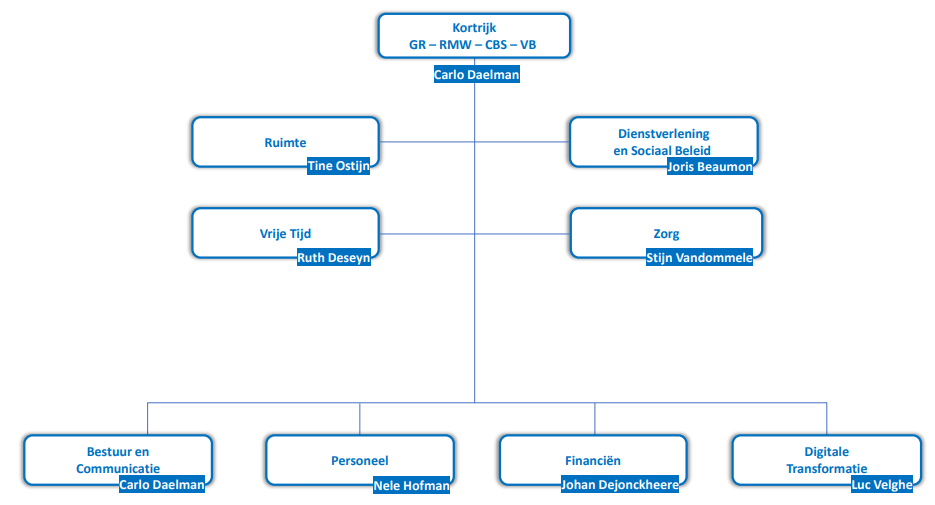 FunctiegegevensFormele Functiebenaming:	ErgotherapeutDirectie:		 		Dienstverlening en Sociaal BeleidTeam:				Wijkgericht Sociaal WerkLoonschaal:			B1-B3Rapporteert aan:	 		Teamcoördinator wijkgericht sociaal werkIn welk team kom je terecht?Je komt terecht in een multidisciplinair wijkteam waar ontmoeting, buurtgericht werken en hulpverlening centraal staan. Je wordt er omringd door heel wat expertise en verschillende disciplines (buurtwerk, straathoekwerk, brugfiguren, expertises in individueel maatschappelijk werk,… ), en werkt actief samen met tal van partners uit de buurt die je helpen om een brede, generalistisch aanpak te kunnen realiseren. Wat is het doel van de functie?De ergotherapeut staat mee in voor de invulling van de rol van buurtzorgregisseur binnen de wijkcentra en zorgt er meer voor dat hulp en zorg voor iedereen bereikbaar, beschikbaar en betaalbaar is. De ergotherapeut richt zich vooral op de mobiliteit in en rond de woning, doet voorstellen tot woningaanpassingen of herinrichting van de woning i.k.v. valpreventie. Hij/zij observeert het dagelijks handelen en adviseert/traint hulpmiddelen. Bijzondere aandacht gaat uit naar thuiswonenden met een dementieproblematiek en de zorg voor mantelzorger.Wat zijn jouw verantwoordelijkheden?Je begeleidt de klanten op maat vanuit een professionele discipline binnen een multidisciplinair 
kader met het oog op het optimaliseren van hun zelfredzaamheidje bouwt mee aan de programmatie gezond bewegen, de beweegnorm en gezonde voeding voor kwetsbare groepenje ondersteunt en begeleidt thuiswonenden met een dementieproblematiek je ondersteunt en begeleidt mantelzorgers je staat in voor ergotherapie aan huisJe informeert de klanten met het oog op een correcte en klantvriendelijke dienstverleningje onthaalt de klanten op een vriendelijke en gepaste manierje geeft correcte inlichtingenje sensibiliseert klanten door het aanbieden van vorming, zowel in groep als individueelje verwijst klanten door, indien nodigje denkt mee aan klantgerichte oplossingen binnen de geldende regels en proceduresJe werkt beleidsvoorstellen en adviezen uit zodat de beleidsdoelstellingen van het  
wijkteam gerealiseerd wordenje maakt beleidsvoorbereidende dossiers en nota’s op voor de beleidsverantwoordelijkenje analyseert en speelt relevante signalen uit het werkveld door: preventie- en signaalfunctieje volgt evoluties en ontwikkelingen op binnen het werkveldje geeft feedback in het team over interne en externe overlegmomentenJe staat in voor informatiedoorstroming met het oog op een optimale samenwerking en 
    kwaliteitsvolle klantgerichte dienstverlening je neemt constructief deel aan diverse overlegplatformenje rapporteert aan de leidinggevende in verband met de taakuitvoering, de stand van zaken inzake uitvoering van projecten,…je formuleert suggesties of brengt verbeterinitiatieven aan die kunnen bijdragen tot een betere klantgerichte dienstverleningje signaleert onregelmatigheden, klachten die al dan niet met de eigen taakuitvoering te maken hebbenJe staat in voor de dagdagelijkse coördinatie van de activiteiten en het toezien op een  
    kwalitatieve uitvoering ervanje brengt ideeën in kaart  je neemt de verantwoordelijkheid van de uitwering van relevante deelacties op jou je houdt rekening met het wijkactieplan in de taken die je opneemt je houdt de timing en opvolging van de uitvoering van wijkactieplannen nauwlettend in de gatenje schakelt buren, vrijwilligers en mantelzorgers in de realisatie van de wijkactiedoelen je rapporteert actief naar de direct leidinggevende omtrent stand van zaken je gaat actief op zoek naar samenwerkingsverbanden met diverse wijkactoren je hebt aandacht voor netwerking met relevante partners binnen je vakgebiedJe ontwikkelt netwerken en samenwerkingsverbanden en fungeert als contactpersoon naar externen teneinde te komen tot een optimale samenwerking en dienstverleningje fungeert als aanspreekpunt voor externenje woont externe vergaderingen en overleg je stimuleert en ontwikkelt samenwerkingsverbandenje zorgt voor externe bekendmaking van de werking van het projectJe hebt aandacht hebben voor de eigen professionele ontwikkeling teneinde je expertise op peil 
     te houden     taken: o.a.je vraagt naar feedback bij de eigen prestaties en trekt hieruit conclusiesje staat geregeld kritisch stil bij het eigen functioneren en kent eigen zwaktes en sterktesje werkt met een duidelijk plan aan de verbetering van de eigen prestaties en zet leerpunten om in actiesje kan nieuwe informatie en ideeën in je opnemen en effectief toepassenWelke competenties meten we?Klantgerichtheid: Je denkt actief mee, speelt in op vragen en wensen van interne en externe klant en volgt ze op.Samenwerken: Je werkt op eigen initiatief dagelijks met je collega’s in het team samen, bouwt actief mee aan een goede groepssfeer en stimuleert anderen t.Resultaatgerichtheid: Je werkt doelgericht, voor jezelf en voor de anderen binnen het team.Wendbaarheid: Je staat open voor veranderingen in je verantwoordelijkheden of takenpakket, team of werkplek.Innovatie en Creativiteit: Je komt met alternatieve ideeën, werkwijzen en oplossingen voor de dag.Communicatie: Je kan helder communiceren in twee richtingen, met aandacht voor de doelgroep en situatie.Integriteit: Je past sociale, professionele en ethische normen in de praktijk toe.Zich empathisch opstellen: Je merkt subtiele en onuitgesproken gevoelens, behoeften en wensen van anderen op en geeft hier een passende reactie op.